ГОСТ 6393-73МЕЖГОСУДАРСТВЕННЫЙ СТАНДАРТГАИКИ КРУГЛЫЕ С ОТВЕРСТИЯМИ
НА ТОРЦЕ «ПОД КЛЮЧ»
КЛАССА ТОЧНОСТИ АКОНСТРУКЦИЯ И РАЗМЕРЫИздание официальноеМоскваСтандартинформ2006МЕЖГОСУДАРСТВЕННЫЙ СТАНДАРТГАНКИ КРУГЛЫЕ С ОТВЕРСТИЯМИ
НА ТОРЦЕ «ПОД КЛЮЧ»КЛАССА ТОЧНОСТИ АКонструкция и размерыRound nuts with set pin holes in side, product grade A.
Design and dimensionsУтвержден Постановлением Государственного комитета стандартов Совета Министров СССР от 19.12.73
№ 2716. Дата введения установлена01.01.75Ограничение срока действия снято по протоколу № 5—94 Межгосударственного совета по стандартизации,
метрологии и сертификации (ИУС 11-12—94)Настоящий стандарт распространяется на круглые гайки с отверстиями на торце «под ключ», с
диаметром резьбы от 8 до 100 мм.Конструкция и размеры гаек должны соответствовать указанным на чертеже и в таблице.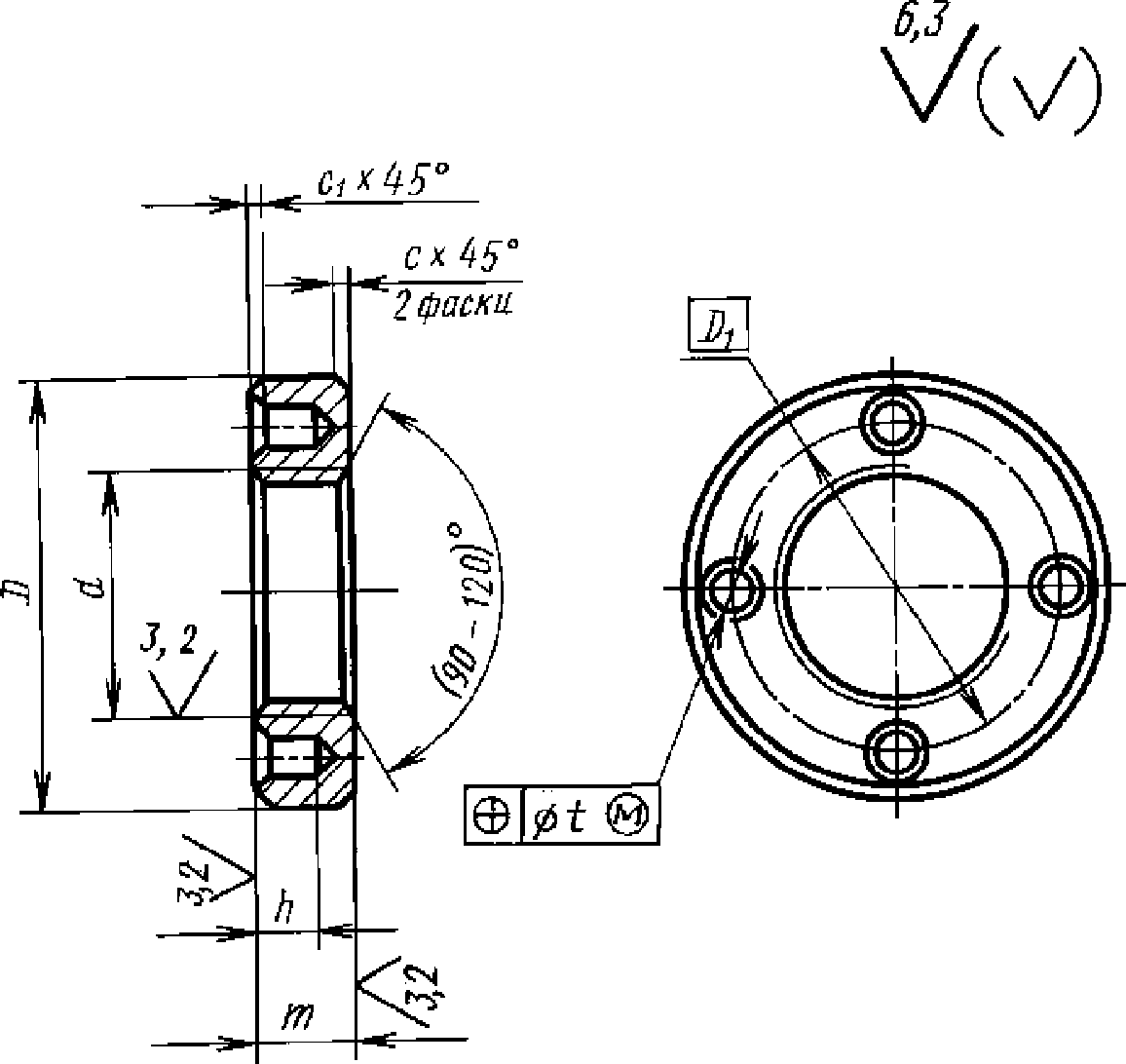 Издание официальное	Перепечатка воспрещена★Издание с Изменениями № 1, 2, утвержденными в марте 1980 г., декабре 1986 г. (ИУС 4—80, 3—87).П римечание. Гайки круглые с диаметром резьбы до 48 мм следует обозначать по ГОСТ 1759.0—87 с
диаметром резьбы свыше 48 мм — по ГОСТ 18126—94.(Измененная редакция, Изм. № 1, 2).Резьба — по ГОСТ 24705—2004. Поле допуска резьбы — 6Н по ГОСТ 16093—2004. До 1 января
1990 г. допускается поле допуска резьбы — 7Н. Фаски на резьбе — по ГОСТ 10549—80.Поверхность отверстий «под ключ» стальных гаек должны иметь твердость 37,5 . . 43,5 HRC3.Стальные гайки должны быть подвергнуты объемной термической обработке до твердости
28 . .. 33,5 HRC .3—5. (Измененная редакция, Изм. № 2).По заказу потребителя допускается стальные гайки изготовлять без термообработки.Допуски формы и расположения поверхностей по ГОСТ 24643—81: допуск перпендикулярнос-
ти опорной поверхности гайки относительно оси резьбы — по 9-й степени точности, допуск соосности
наружной цилиндрической поверхности гайки относительно оси резьбы — по 11-й степени точности.(Измененная редакция, Изм. № 2).По заказу потребителя гайки должны быть размагничены.Остальные технические требования для гаек с диаметром резьбы до 48 мм — по
ГОСТ 1759.0—87 с диаметром резьбы свыше 48 мм — по ГОСТ 18126—94.Теоретическая масса гаек дана в приложении.ПРИЛОЖЕНИЕСправочноеМасса стальных гаекПримечание. Для определения массы гаек из других материалов величины масс, указанные в
таблице, следует умножить на коэффициенты: 0,356 — для алюминиевого сплава; 1,080 — для латуни.Номинальный диаметр
резьбы d, ммТеоретическая масса
1000 шт. гаек, кг =Номинальный диаметр
резьбы d, ммТеоретическая масса
1000 шт. гаек, кг =89,55045186,11018,6748261,11226,3352290,71429,5256318,81632,1460349,71835,6864386,42038,7668530,72249,1172533,52476,6276579,42783,9980626,73090,8985660,333104,790836,736113,995887,039136,5100891,642159,5——